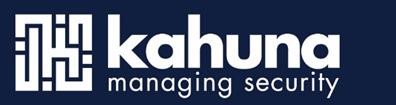 Kahuna relieves organizations in protecting against cyber threats. We do this by helping organizations to design, implement and maintain an effective security policy. Cyber threats today represent an increasing risk for companies and governments. Since 1998 we have been leading in the field of managed security solutions. Our mission is: to enable organizations to be in control of their business critical assets, without affecting their availability. We anticipate trends and developments in the market, which we translate into solutions for our customers. We strive for a long-term and reliable cooperation with our customers and employees. We have offices in Amersfoort (The Netherlands), Antwerp (Belgium) and Valencia (Spain).For our SOC in Valencia we are looking for aJunior SOC AnalystAbout the jobDo you see, or are you willing to learn, the technical vulnerabilities in IT/OT system with a single glance? Do you want to be part of an international security company? Do you want to play a role in a young and growing cyber security SOC in Valencia? Do you feel at home in an innovative organization, where the possibilities to develop yourself? Kahuna support customers by delivering solutions that keep information, assets and people safe. Our IT Cyber Security Operations Center (SOC) is key in this, by providing protective monitoring for the IT systems we deliver and managing the risk of hostile threats. This is your opportunity to play a leading role within the center, using your experience and skills to investigate complex security incidents.
You’ll be responsible for monitoring SOC Services, secure customer infrastructures and identifying potentially malicious events. You’ll also be responsible for investigating any anomalies, either raising them as incidents or taking action to prevent happening again. We are looking for a candidate who sees it as his/her mission to make companies less technically vulnerable by:Monitoring and analyzing security events Contribute to security incident response through analysis of log dataIdentify and analyze internal and external threatsAdvising security management Kahuna offers youAn interesting job within a great team in an international high-tech environmentSpace and attention to personal development and initiativeThe availability to grow within the organizationAn open and flexible working environment where a good work-life balance is importantGood working conditionsAbout youWe are looking for a team player with an affinity for technology and who wants to develop. You are committed and loyal to the organization for which you work. You think it is important to work in a customer and result-oriented way, and find it important to deliver good quality work. You like to continue to enrich your own knowledge and put this into practice in a professional environment. Besides this, we ask you the following:You have completed a relevant WO course, preferably in Computer ScienceYou have sound knowledge of/affinity with IT networks and security solutionsYou have the ambition to develop yourselfYou are stress-resistantYou have the right communication skills and have a good understanding of the English language (written and oral)Are you interested?Please send your resume and motivational letter to jurgen.jansen@kahuna.nl (citing SOC Analyst). For questions you can call him 0031-618334093